                                 DECLARACION JURADA PARA LA DEDUCCION DE 50 UIT DE LA BASE                                                IMPONIBLE DEL IMPUESTO PREDIAL DE PERSONA ADULTO MAYOR NO PENSIONISTA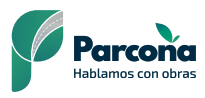 (Decreto Supremo N° 156-2004-EF que aprueba el Texto Único Ordenado del Decreto Legislativo N°776 y modificatorias)                                                                                                                                                                                                                                                                                                                                 CODIGO DEL CONTRIBUYENTEIDENTIFICACION DEL CONTRIBUYENTE DATOS DEL CONYUGE / REPRESENTANTE LEGALEL QUE SUSCRIBE, Sr./Sra./Srta.  ……………………………………………………………………………………………………………………………….en su carácter de contribuyenteDECLARACION JURADA que:(Seleccione las alternativas que corresponden a su situación)Soy propietario/ poseedor de un solo predio a nombre propio o de la sociedad conyugal que conformo.El predio que declaro se encuentra destinado a vivienda.En adición a la vivienda, se encuentra destinado a vivienda.El predio que declaro es utilizado parcialmente con fines productivos, comerciales y/o profesionales. De conformidad con la ley, cuento con la respectiva licencia o Autorización Municipal de Funcionamiento N°. ………………………………………………………………………………………….Los ingresos brutos mensuales propios o de la sociedad conyugal no superan el valor de una U.I.T. mensual, los cuales provienen de:	       Trabajo dependiente		            Trabajo independiente			      Otros (especificar)Para lo cual adjunto la siguiente documentación que sustenta mi declaración. 																				                         	       Boleta de pago		                                Recibo por honorarios		       Otros (especificar)Además, afirmo que los datos consignados son correctos y que esta declaración se ha confeccionado sin omitir ni falsear datos adjuntos que debe contener, siendo fiel de la verdad. Me comprometo a informar de inmediato cualquier cambio en la situación señalada.							Parcona, ………………….. de ………………………………….. del 2021PRIMER APELLIDO:PRIMER APELLIDO:SEGUNDO APELLIDO:SEGUNDO APELLIDO:NOMBRES:NOMBRES:TIPO DE DOCUMENTO DE IDENTIDAD:TIPO DE DOCUMENTO DE IDENTIDAD:TIPO DE DOCUMENTO DE IDENTIDAD:TIPO DE DOCUMENTO DE IDENTIDAD:TIPO DE DOCUMENTO DE IDENTIDAD:TIPO DE DOCUMENTO DE IDENTIDAD:TIPO DE DOCUMENTO DE IDENTIDAD:N° DE DOCUMENTO DE IDENTIDADN° DE DOCUMENTO DE IDENTIDADN° DE DOCUMENTO DE IDENTIDADN° DE DOCUMENTO DE IDENTIDADN° DE DOCUMENTO DE IDENTIDADN° DE DOCUMENTO DE IDENTIDADN° DE DOCUMENTO DE IDENTIDADN° DE DOCUMENTO DE IDENTIDADN° DE DOCUMENTO DE IDENTIDADTELEFONO FIJO 1TELEFONO FIJO 1TELEFONO FIJO 1TELEFONO FIJO 2TELEFONO FIJO 2TELEFONO FIJO 2TELEFONO FIJO 2TELEFONO FIJO 2TELEFONO FIJO 2TELEFONO FIJO 2TELEFONO MOVIL 1TELEFONO MOVIL 1TELEFONO MOVIL 1TELEFONO MOVIL 1TELEFONO MOVIL 1TELEFONO MOVIL 1TELEFONO MOVIL 1TELEFONO MOVIL 2TELEFONO MOVIL 2TELEFONO MOVIL 2TELEFONO MOVIL 2TELEFONO MOVIL 2TELEFONO MOVIL 2TELEFONO MOVIL 2CORREO ELECTRONICOCORREO ELECTRONICOCORREO ELECTRONICOCORREO ELECTRONICOCORREO ELECTRONICOCORREO ELECTRONICOCORREO ELECTRONICOCORREO ELECTRONICOCORREO ELECTRONICOCORREO ELECTRONICOCORREO ELECTRONICODOMICILIO FISCALDOMICILIO FISCALDOMICILIO FISCALDOMICILIO FISCALDOMICILIO FISCALDOMICILIO FISCALDOMICILIO FISCALDOMICILIO FISCALDOMICILIO FISCALDOMICILIO FISCALDOMICILIO FISCALDOMICILIO FISCALDOMICILIO FISCALDOMICILIO FISCALDOMICILIO FISCALDOMICILIO FISCALDOMICILIO FISCALDOMICILIO FISCALDOMICILIO FISCALDOMICILIO FISCALDOMICILIO FISCALDOMICILIO FISCALDOMICILIO FISCALDOMICILIO FISCALDOMICILIO FISCALDOMICILIO FISCALDOMICILIO FISCALDOMICILIO FISCALDOMICILIO FISCALDOMICILIO FISCALDOMICILIO FISCALDOMICILIO FISCALDOMICILIO FISCALDOMICILIO FISCALDOMICILIO FISCAL                                                                           VIA (AV./Calle/Jr./Psje.)                                                                                           CONJUNTO URBANO                                                                           VIA (AV./Calle/Jr./Psje.)                                                                                           CONJUNTO URBANO                                                                           VIA (AV./Calle/Jr./Psje.)                                                                                           CONJUNTO URBANO                                                                           VIA (AV./Calle/Jr./Psje.)                                                                                           CONJUNTO URBANO                                                                           VIA (AV./Calle/Jr./Psje.)                                                                                           CONJUNTO URBANO                                                                           VIA (AV./Calle/Jr./Psje.)                                                                                           CONJUNTO URBANO                                                                           VIA (AV./Calle/Jr./Psje.)                                                                                           CONJUNTO URBANO                                                                           VIA (AV./Calle/Jr./Psje.)                                                                                           CONJUNTO URBANO                                                                           VIA (AV./Calle/Jr./Psje.)                                                                                           CONJUNTO URBANO                                                                           VIA (AV./Calle/Jr./Psje.)                                                                                           CONJUNTO URBANO                                                                           VIA (AV./Calle/Jr./Psje.)                                                                                           CONJUNTO URBANO                                                                           VIA (AV./Calle/Jr./Psje.)                                                                                           CONJUNTO URBANO                                                                           VIA (AV./Calle/Jr./Psje.)                                                                                           CONJUNTO URBANO                                                                           VIA (AV./Calle/Jr./Psje.)                                                                                           CONJUNTO URBANO                                                                           VIA (AV./Calle/Jr./Psje.)                                                                                           CONJUNTO URBANO                                                                           VIA (AV./Calle/Jr./Psje.)                                                                                           CONJUNTO URBANO                                                                           VIA (AV./Calle/Jr./Psje.)                                                                                           CONJUNTO URBANO                                                                           VIA (AV./Calle/Jr./Psje.)                                                                                           CONJUNTO URBANO                                                                           VIA (AV./Calle/Jr./Psje.)                                                                                           CONJUNTO URBANO                                                                           VIA (AV./Calle/Jr./Psje.)                                                                                           CONJUNTO URBANO                                                                           VIA (AV./Calle/Jr./Psje.)                                                                                           CONJUNTO URBANO                                                                           VIA (AV./Calle/Jr./Psje.)                                                                                           CONJUNTO URBANO                                                                           VIA (AV./Calle/Jr./Psje.)                                                                                           CONJUNTO URBANO                                                                           VIA (AV./Calle/Jr./Psje.)                                                                                           CONJUNTO URBANO                                                                           VIA (AV./Calle/Jr./Psje.)                                                                                           CONJUNTO URBANO                                                                           VIA (AV./Calle/Jr./Psje.)                                                                                           CONJUNTO URBANO                                                                           VIA (AV./Calle/Jr./Psje.)                                                                                           CONJUNTO URBANO                                                                           VIA (AV./Calle/Jr./Psje.)                                                                                           CONJUNTO URBANO                                                                           VIA (AV./Calle/Jr./Psje.)                                                                                           CONJUNTO URBANO                                                                           VIA (AV./Calle/Jr./Psje.)                                                                                           CONJUNTO URBANO                                                                           VIA (AV./Calle/Jr./Psje.)                                                                                           CONJUNTO URBANO                                                                           VIA (AV./Calle/Jr./Psje.)                                                                                           CONJUNTO URBANO                                                                           VIA (AV./Calle/Jr./Psje.)                                                                                           CONJUNTO URBANO                                                                           VIA (AV./Calle/Jr./Psje.)                                                                                           CONJUNTO URBANO                                                                           VIA (AV./Calle/Jr./Psje.)                                                                                           CONJUNTO URBANONUMEROEDIFICIO/BLOKEDIFICIO/BLOKEDIFICIO/BLOKEDIFICIO/BLOKEDIFICIO/BLOKDPTODPTODPTODPTODPTOMZMZMZMZMZLOTELOTELOTELOTELOTELOTEREFERENCIAREFERENCIAREFERENCIAREFERENCIAREFERENCIAREFERENCIAREFERENCIAREFERENCIAREFERENCIAREFERENCIAREFERENCIAREFERENCIAREFERENCIAPRIMER APELLIDO:SEGUNDO APELLIDO:NOMBRES:TIPO DE DOCUMENTO DE IDENTIDAD:TIPO DE DOCUMENTO DE IDENTIDAD:TIPO DE DOCUMENTO DE IDENTIDAD:TIPO DE DOCUMENTO DE IDENTIDAD:N° DE DOCUMENTO DE IDENTIDADN° DE DOCUMENTO DE IDENTIDADN° DE DOCUMENTO DE IDENTIDADN° DE DOCUMENTO DE IDENTIDADN° DE DOCUMENTO DE IDENTIDADN° DE DOCUMENTO DE IDENTIDADN° DE DOCUMENTO DE IDENTIDAD